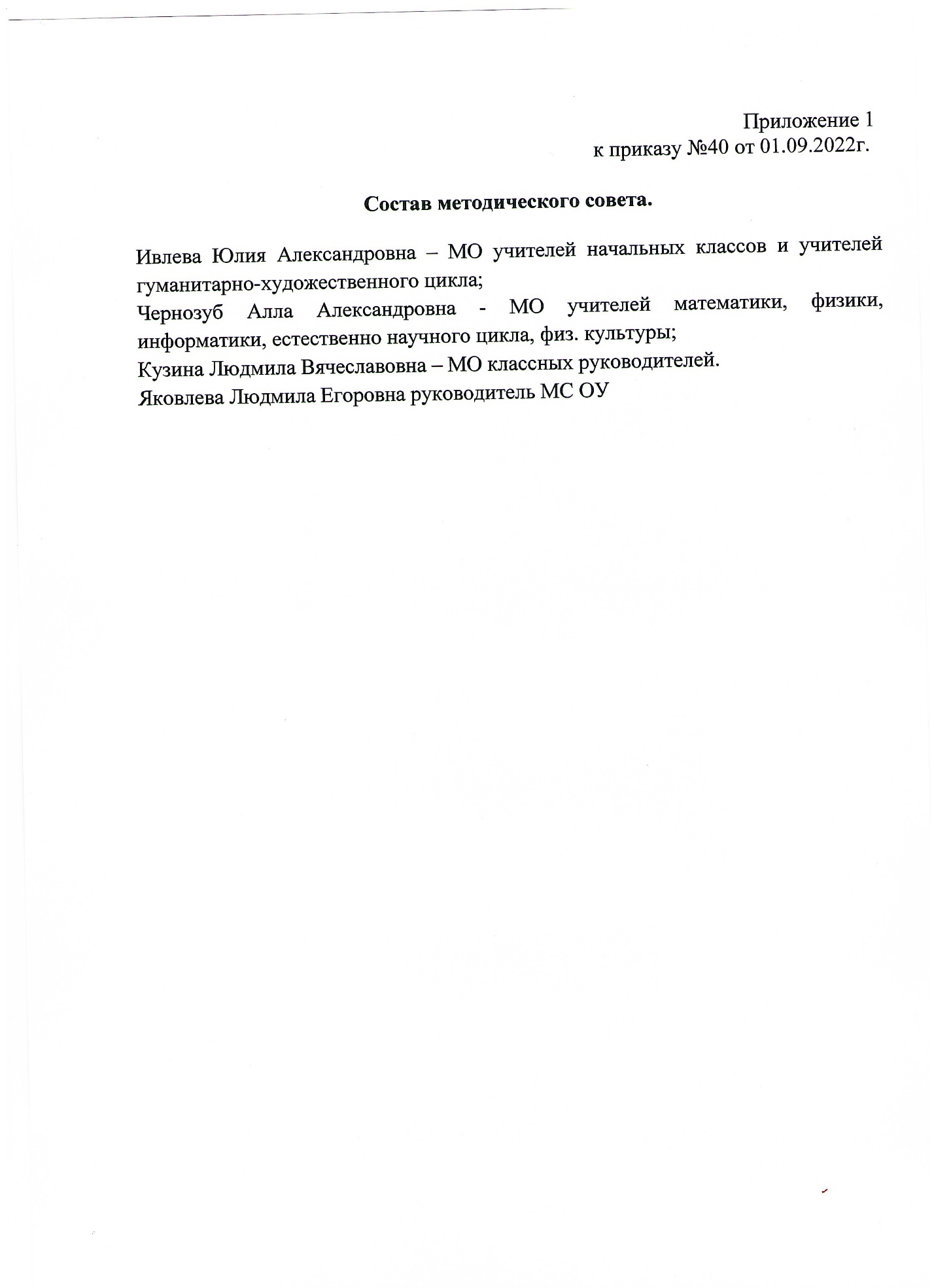 Приложение 2  к приказу № 40-А от 01.09.2022гПлан работы методического советана 2022 – 2023 учебный год №Рассматриваемые на заседании совета вопросыКалендарные срокиОтветственныйФорма проведения Заседание №1Заседание №1Заседание №1Заседание №1Заседание №11Нормативно - программное обеспечение реализации ФГОС  по предметам учебного плана школы.     августаБеликова А.В.Яковлева Л.Е.методический инструктаж2Рассмотрение планов работы методических объединений, индивидуальных планов самообразования педагогов     августаБеликова А.В.Яковлева Л.Е.методический инструктаж3Адаптированные программы по предметам для обучающихся с ОВЗ     августаБеликова А.В.Яковлева Л.Е.методический инструктажЗаседание №2Заседание №2Заседание №2Заседание №2Заседание №21Планирование методической недели « Использование активных форм при изучении нового материала».  октябрьБеликова А.В.Ивлева Ю.А.Беликова А.В.Яковлева Л.Е.методический диалог2Адаптация обучающихся 1-го, 5-го классов. Информация учителей - предметников октябрьБеликова А.В.Ивлева Ю.А.Беликова А.В.Яковлева Л.Е.методический диалог3Планирование декады открытых уроков по методической теме школы. октябрьБеликова А.В.Ивлева Ю.А.Беликова А.В.Яковлева Л.Е.методический диалогЗаседание №3Заседание №3Заседание №3Заседание №3Заседание №31Коррекционно-развивающая работа с обучающими , имеющими недостаточный уровень развития устной и письменной речи.декабрьБеликова А.В.Ивлева Ю. А.Яковлева Л. Е.методическое совещание 2Основные требования к учебным исследовательским проектамдекабрьБеликова А.В.Ивлева Ю. А.Яковлева Л. Е.методическое совещание 3Показатели эффективности современного урока, реализующего ФГОС ООО,декабрьБеликова А.В.Ивлева Ю. А.Яковлева Л. Е.методическое совещание Заседание №4Заседание №4Заседание №4Заседание №4Заседание №41.Подготовка сценария школьной ученической конференции по защите проектов.мартБеликова А.В.Яковлева Л.Е.2.Внеурочная деятельность. Самоотчёт руководителей.мартотв. рукв.3.Отчёт руководителей МО о проведении предметных недель.мартИвлева Ю. А.Кузина Л. В.   Чернозуб А.А.Заседание № 5Заседание № 5Заседание № 5Заседание № 5Заседание № 51.Индивидуальный педагогический рост учителя (отчёт по самообразованию)майФетисова В.В.Бровина Е.А.Корж. Н.А.Беликова А.А.Бровина Е.А.Яковлева Л.Е.2.Итоги работы по краеведению    (музей,кружок).майФетисова В.В.Бровина Е.А.Корж. Н.А.Беликова А.А.Бровина Е.А.Яковлева Л.Е.3.Публикация  методических материалов на сайте        майФетисова В.В.Бровина Е.А.Корж. Н.А.Беликова А.А.Бровина Е.А.Яковлева Л.Е.4.Подведение итогов работы методического совета, методических объединений. Планирование работы на 2023 – 2024 уч. годмайФетисова В.В.Бровина Е.А.Корж. Н.А.Беликова А.А.Бровина Е.А.Яковлева Л.Е.